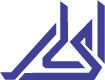 Акционерное общество «Химический завод им. Л.Я. Карпова»Акционеру АО «Химзавод им. Карпова»Сообщение о дате, до которой будут приниматься предложения о внесении вопросов в повестку дня годового Общего собрания акционеров и предложения о выдвижении кандидатов для избрания в Совет директоров и Ревизионную комиссию Акционерного общества «Химический завод им. Л.Я. Карпова»(далее – АО «Химзавод им. Карпова», Общество)Полное фирменной наименование: Акционерное общество «Химический завод им. Л.Я. Карпова».Место нахождения Общества: Российская Федерация, Республика Татарстан, г. Менделеевск.Настоящим АО «Химзавод им. Карпова» уведомляет Вас о том, что Советом директоров Общества было принято решение о созыве и проведении годового Общего собрания акционеров по итогам 2021 года 27 июня 2022 года в форме заочного голосования (Протокол № 13 от 27.05.2022 г.).Дата окончания приема бюллетеней для голосования: 27 июня 2022 г.Дата определения (фиксации) списка лиц, имеющих право на участие в годовом Общем собрании акционеров: 03 июня 2022 г.В соответствии со ст. 17 Федерального закона от 08.03.2022 № 46-ФЗ «О внесении изменений в отдельные законодательные акты Российской Федерации» акционеры, являющиеся в совокупности владельцами не менее чем 2 процентов голосующих акций Общества, вправе вносить предложения о внесении вопросов в повестку дня годового Общего собрания акционеров и предложения о выдвижении кандидатов для избрания в Совет директоров и иные органы Общества в дополнение к таким предложениям, ранее поступившим в Общество, а акционеры, от которых указанные предложения поступили ранее, вправе вносить новые предложения взамен поступивших. В случае внесения акционерами новых предложений, ране поступившие от них предложения считаются отозванными. Дата окончания приема предложений о внесении вопросов в повестку дня годового Общего собрания акционеров и предложений о выдвижении кандидатов в Совет директоров и Ревизионную комиссию Общества: 28.05.2022 г.Предложения о внесении вопросов в повестку дня годового Общего собрания акционеров и предложения о выдвижении кандидатов для избрания в Совет директоров и Ревизионную комиссию Общества должны быть составлены в соответствии с пп.3,4 ст. 53 Федерального закона от 26.12.1995 г. № 208-ФЗ «Об акционерных обществах».Адрес для направления предложений: 423650, Республика Татарстан, г. Менделеевск, Пионерская ул., д.2Совет директоров АО «Химзавод им. Карпова»